DESCRIPTIF TYPE PLAFOND ECOPHON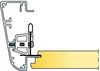 EDGE 500 
Système de profil de finition type Ecophon Edge 500 utilisé en finition des unités de plafond flottant, type Focus Ds, Focus Dg et E. Le système se composera d'un profil type Edge Connect 500 en aluminium extrudé, d’angles extérieurs en zinc moulé type Edge Connect 500 et d'éléments de connexion.Le revêtement sera conçu de façon à s'associer aux dalles bénéficiant du revêtement  lisse et homogène  Akutex™ FT : une peinture nano poreuse à l’eau.Performances acoustiques : élément de finition. Pour les données acoustiques du système -se reporter au système de plafond correspondant (type Focus Ds, Focus Dg ou Focus E).  Accessibilité : Les plafonds seront démontables par les dalles de plafonds utilisés en unités flottantes (type Focus Ds, Focus Dg ou Focus E).  Entretien: Pourra être épousseté ou dépoussiéré à l'aspirateur quotidiennement, et/ou nettoyé au chiffon humide une fois par semaineRendement lumineux: Blanc : l'échantillon NCS le plus proche sera le S 0500-N, 85% de réflexion lumineuse (dont plus de 99% de réflexion diffuse). Coefficient de rétro-réflexion de 63 mcd/(m²lx). Brillance< 1.Résistance à  l’humidité: Le panneau restera 100% stable dans un milieu contenant jusqu’à 95% d’humidité relative à 30°C sans flèche, ni déformation, ni dégradation (ISO 4611).Environnement intérieur: Le panneau bénéficiera du niveau d’émission de  substances volatiles dans l’air intérieur (Arrêté du 19 avril 2011) de  classe A+, obtiendra la classe M1 du label finlandais pour l'Ambiance Climatique Intérieure. Il sera recommandé par l'Association Suédoise pour la lutte contre l'Asthme et les Allergies.Influence sur l'environnement: La laine de verre utilisée sera de haute densité 3e génération qui combine l’utilisation de plus de 70% de verre recyclé et d’un liant végétal, et réduit les émissions polluantes. Le plafond sera totalement recyclable. Le produit bénéficiera d’une fiche de donnée environnementale et sanitaire (FDE&S).Sécurité incendie: La laine de verre qui composera les panneaux, sera testée et classée non combustible selon la norme EN ISO 1182. Les systèmes répondront à la norme NT FIRE 003 NT FIRE 003.  Réaction au feu : A2-s1, d0Mise en œuvre : La pose des panneaux s’effectuera conformément aux prescriptions de la norme NF P 68 203 – DTU 58.1 et selon les schémas de montage M165, M210, M211.Dimensions : Edge 500 (T24) (mm) : 600x600 // 1200x600 // 1200x1200